Задание 1.Кому из известных людей в Томске установлены памятники? Найдите информацию о человеке, которому установлен памятник. Напишите, что вам известно об этом человеке.________________________________________________________________________________________________________________________________________________________________________________________________________________________________________________________________________________________________________________________________________________________________________________________________________________________________________________________________________________________________________________________________________________________________________________________Задание 2.Многие люди знают несколько языков. Для них не составляет труда объяснить происхождение многих названий. Однако некоторые слова, которые можно услышать в речи в Западной Сибири и на Алтае, ставят их в тупик.Разберитесь с этимологией слов. Объясните их значение.Лыва ______________________________________________________________Гомонок____________________________________________________________Кулема______________________________________________________________Вехотка______________________________________________________________Пимы________________________________________________________________Оббыгать_____________________________________________________________Составьте текст (не более 5 предложений) с данными словами._______________________________________________________________________________________________________________________________________________________________________________________________________________________________________________________________________________________________________________________________________________________________________________________________________________________________________________________________________________________________________________________________________________________________________________________________________________________________________________________________Задание 3.В одном из близлежащих сел города Томска ежегодно проводится уникальный фестиваль столярного и плотницкого ремесел. Когда и где этот праздник был проведен впервые и в чем его особенность?________________________________________________________________________________________________________________________________________________________________________________________________________________________________________________________________________________________________________________________________________________________________________________________________________________________________________________________________________________________________________________________________________________________________________________________Задание 4.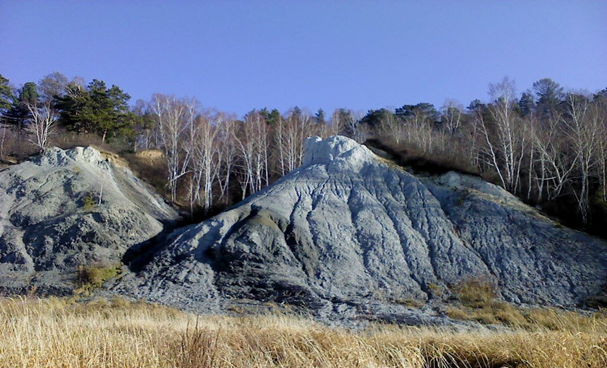 Это уникальный природный памятник -  скальное обнажение сизовато-черного цвета высотой до 50 м и протяженностью почти 3 км.  Здесь можно обнаружить множество редких минералов, окаменелостей, ископаемые органические останки в отличной сохранности, по которым можно изучать геологическую историю этих красивых мест, исследовать древнюю морскую фауну. Что это за место и где оно находится? Какова история его происхождения?________________________________________________________________________________________________________________________________________________________________________________________________________________________________________________________________________________________________________________________________________________________________________________________________________________________________________________________________________________________________________________________________________________________________________________________Задание 5.Сюжет этого романа был инсценирован и шел в парижских театрах с необычайным эффектом. Более того, с романом и спектаклем связано рождение нового элемента дамской моды — круглой шапочки из каракуля. И несколько поколений французов черпали представление о сибирской жизни со страниц романа, считая его путеводителем. Как называется этот роман, и кто является его автором? Какие еще произведения этого автора вам известны?___________________________________________________________________________________________________________________________________________________________________________________________________________________________________________________________________________________________________________________________________________________________________